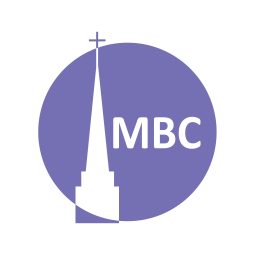 BIG QUESTION: Did the resurrected Jesus de-materialize?CONFESSION: “The third day He rose from the dead.” Apostles CreedHERESY HUNTING: “By this you know the Spirit of God: every spirit that confesses that Jesus Christ has come in the flesh is from God,” [including in His resurrection] (1 Jn 4:2). Docetism, that Christ only appeared as a man.YET (emphasis added):And their eyes were opened, and they recognized him. And he vanished from their sight. (Lk 24:31)On the evening of that day, the first day of the week, the doors being locked where the disciples were for fear of the Jews, Jesus came and stood among them and said to them, “Peace be with you.” (Jn 20:19)Eight days later, his disciples were inside again, and Thomas was with them. Although the doors were locked, Jesus came and stood among them and said, “Peace be with you.” (Jn 20:26)A PHYSICAL RESURRECTION“See my hands and my feet, that it is I myself. Touch me, and see. For a spirit does not have flesh and bones as you see that I have.” (Lk 24:39)Though Jesus’ resurrected (or glorified) body was different than before His death (c.f. 1 Cor 15:10–23, 42–44, 53), it was nevertheless a physical body. What do we learn from these verses?Mt 28:9; Lk 24:39; Jn 20:20, 27Lk 24:30; Jn 21:12; Acts 10:41-L 24:15; Jn 20:15Acts 1:9ALTERNATIVES TO “DE-MATERIALIZING”:A miracle (2 Ki 2:11; Acts 8:39;)No longer visible (Lk 4:16, 24:16; 2 Ki 6:17; Mt 17:8; Acts 5:19, 12:6)Door “locked” can mean shutIMPORTANCE OF A PHYSICAL RESURRECTION:Ontologically (reality): Acts 1:9Theologically: Ro 4:25Apologetically: Mt 28:11–15; 1 Cor 15:20Morally: 1 Cor 15:17–19; Col 3:1–4; Ro 6:11Personally: 2 Pe 3:13; 1 Cor 6:14, 15:20; 2 Cor 4:14NOTES:Thine Be The GloryChorusThine be the gloryRisen conquering SonEndless is the victoryThou o'er death hast wonVerse 1Thine be the gloryRisen conquering SonEndless is the victoryThou o'er death hast wonAngels in bright raimentRolled the stone awayKept the folded grave clothesWhere Thy body layVerse 2Lo Jesus meets usRisen from the tombLovingly He greets usScatters fear and gloomLet the church with gladnessHymns of triumph singFor her Lord now livethDeath hath lost its stingVerse 3No more we doubt TheeGlorious Prince of lifeLife is nought without TheeAid us in our strifeMake us more than conquerorsThrough Thy deathless loveLead us in Thy triumphTo Thy home aboveCCLI Song # 7061038CCLI License # 1077732In The Tomb So ColdVerse 1In the tomb so cold they laid HimDeath its victim claim'dPow'rs of hell they could not hold HimBack to life He cameChorusChrist is risen (Christ is risen)Death has been conquer'd (death has been conquer'd)Christ is risen (Christ is risen)He shall reign for everVerse 2Hell had spent its fury on HimLeft Him crucifiedYet by blood He boldly conqueredSin and death defiedVerse 3Now the fear of death is brokenLove has won the crownPris'ners of the darkness listenWalls are tumbling downVerse 4Raised from death to heaven ascendingLove's exalted KingLet His song of joy unendingThrough the nations ringCCLI Song # 52662CCLI License # 1077732Christ Is Risen He Is Risen IndeedVerse 1How can it be the One who diedHas borne our sin through sacrificeTo conquer every sting of deathSing sing hallelujahVerse 2For joy awakes as dawning lightWhen Christ's disciples lift their eyesAlive He stands their Friend and KingChrist Christ He is risenChorusChrist is risen He is risen indeedOh sing hallelujahJoin the chorus sing with the redeemedChrist is risen He is risen indeed (He is risen)Verse 3Where doubt and darkness once had beenThey saw Him and their hearts believedBut blessed are those who have not seenYet sing hallelujahVerse 4Once bound by fear now bold in faithThey preached the truth and power of graceAnd pouring out their lives they gainedLife life everlastingVerse 5The power that raised Him from the graveNow works in us to powerfully saveHe frees our hearts to live His graceGo tell of His goodnessCCLI Song # 6399205CCLI License # 1077732Hail The Day That Sees Him Rise (Llanfair)Verse 1Hail the day that sees Him rise alleluiaGlorious to His native skies alleluiaChrist awhile to mortals given alleluiaEnters now the highest heaven alleluiaVerse 2There the glorious triumph waits alleluiaLift your heads eternal gates alleluiaWide unfold the radiant scene alleluiaTake the King of glory in alleluiaVerse 3See He lifts His hands above alleluiaSee He shows the prints of love alleluiaHark His gracious lips bestow alleluiaBlessings on His Church below alleluiaVerse 4Lord beyond our mortal sight alleluiaRaise our hearts to reach Thy height alleluiaThere Thy face unclouded see alleluiaFind our heaven of heavens in Thee alleluiaCCLI Song # 7179202CCLI License # 1077732